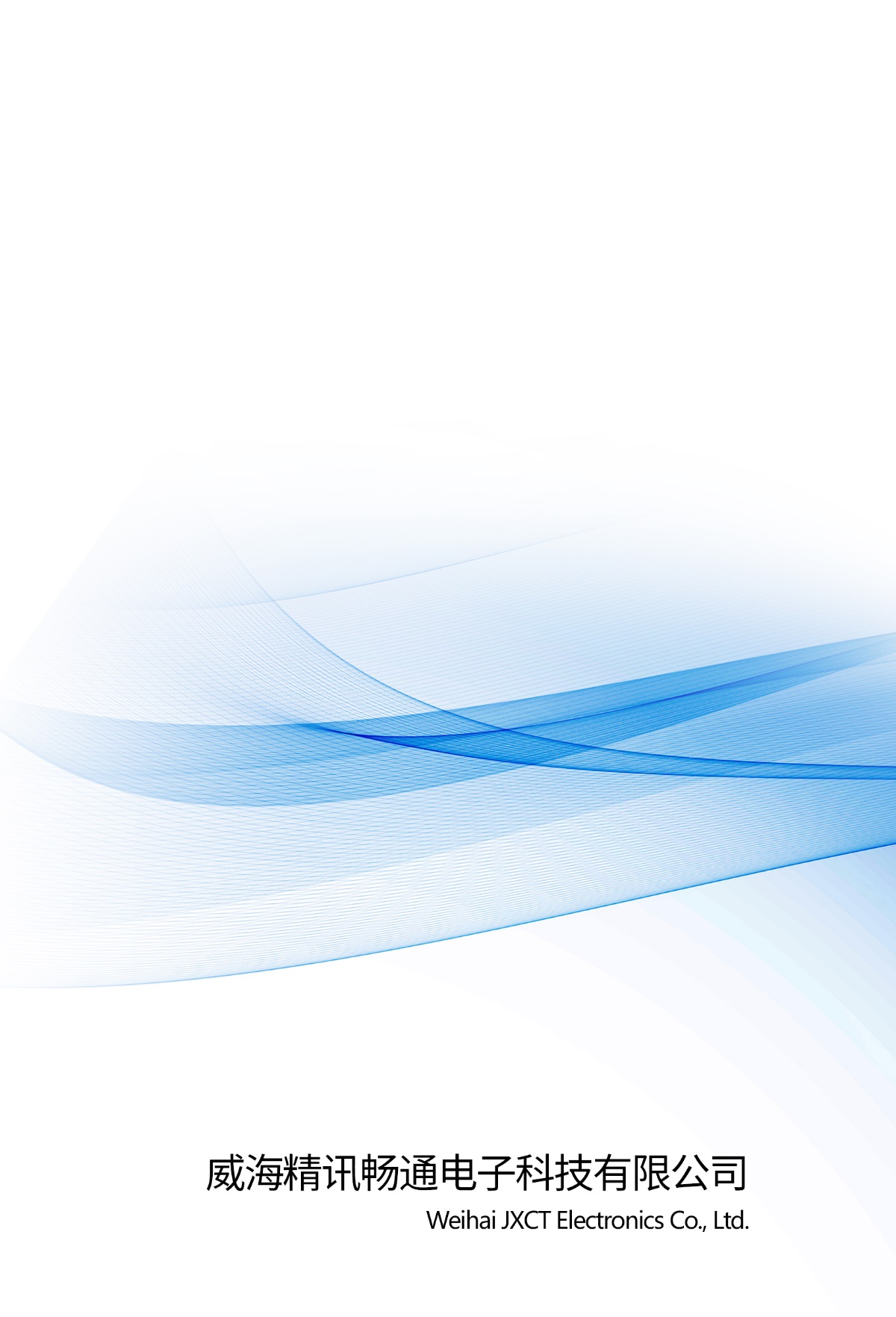  Instructions for Smart Gas Module Sensor                     JXM-O3                   V2.0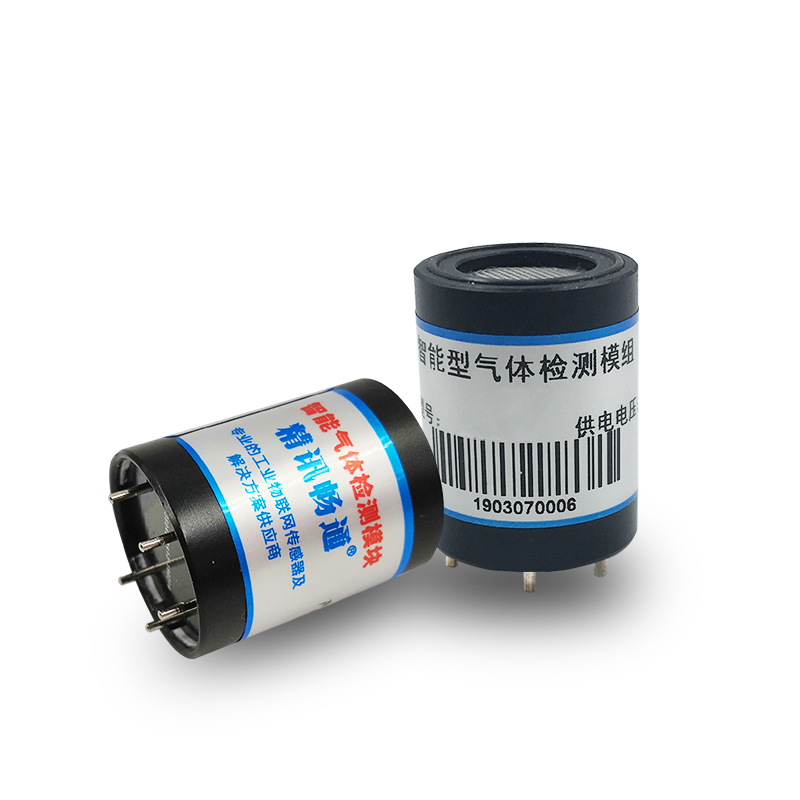 Chapter 1 Product Introduction1.1 Product overviewThe JXM series is an intelligent gas detection module with a built-in high-precision electrochemical sensor, which outputs the gas concentration signal as a digital signal required by the customer through a patented circuit.    The sensor is equipped with high-precision amplification, noise removal processing, and temperature compensation processing. At the same time, each sensor is calibrated with standard gas before leaving the factory to ensure that the sensor module that the customer obtains directly outputs usable and accurate gas concentration information.1.2 Product features•Patent variable gain amplifier circuit, high sensitivity and high resolution.•The factory has been calibrated, no need for secondary calibration, use directly.•Small size, easy to install, intrinsically safe design.•Support multiple interfaces including digital and analog.1.3 Product parameters1.4 Pin descriptionThe following figure (table) is the pin description of the module, as shown in figure (table):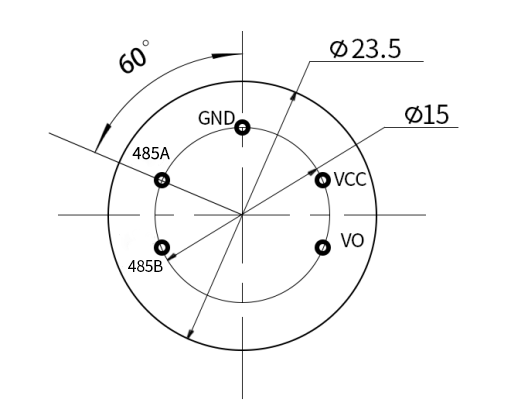 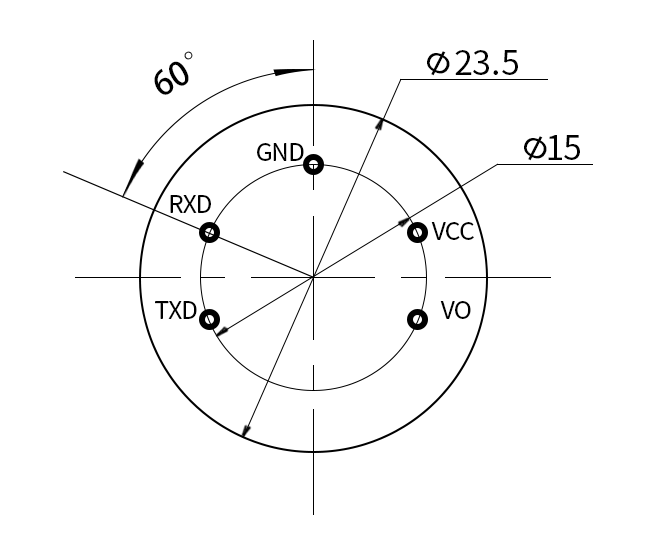      485 communication pin diagram       TTL communication pin diagram1.5 Product sizeThe following figure is the size of the module, which is installed and used according to the size, as shown in the figure: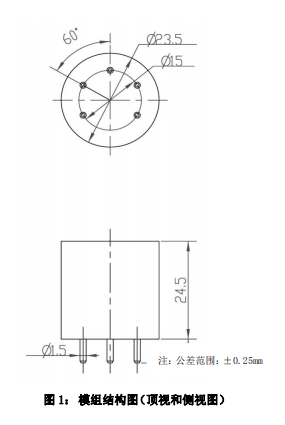 Chapter 2 Communication ProtocolThe module communication developed by our company is divided into two communication methods: TTL and Modbus RTU. Among them, the module has two working modes, namely the active reporting mode and the inquiry mode. The default working mode is the active reporting mode; if you need to change to the inquiry mode, you need to enter the following inquiry command:Send: FF 01 03 02 00 00 00 00 05 can be switched to inquiry modeSend: FF 01 03 01 00 00 00 00 04 can be switched to active reporting modeThe communication mode 0x01 represents active reporting, and 0x02 represents inquiry2.1 TTL communication method2.1.1 Basic communication parameters2.1.2 Communication commands(1) Active reporting mode-07The resolution represents the number of decimal places: as shown in the following table其中气体浓度值=(气体浓度高位*256+气体浓度低位)*分辨率系数。例如：读出的通讯字节为 FF 01 07 02 01 35 00 00 00 3D	其中气体浓度值读出来为0x01 0x35，转换为10进制为1和53；分辨率位位0x02，查表分辨率系数位0.01，则计算：	气体浓度=（1*256+53）*0.01=3.09 ppm	Inquiry mode-07Example sending: FF 01 07 00 00 00 00 00 07 Ask for a valueFor example: the read communication byte is FF 01 07 02 01 35 00 00 00 3DRepresentative gas concentration=(1*256+53)*0.01=3.09ppm (see the preceding text for specific meaning)2.2 Modbus RTU communication mode2.2.1 Basic communication parameters2.2.2 Data frame format definitionAdopt Modbus-RTU communication protocol, the format is as follows:Initial structure >= 4 byte timeAddress code = 1 byteFunction code = 1 byteData area = N bytesError check = 16-bit CRC codeEnd structure >= 4 bytes timeAddress code: the address of the transmitter, which is unique in the communication network (factory default 0x01).Function code: The command function prompt sent by the host, this transmitter only uses function code 0x03 (read memory data).Data area: The data area is the specific query data area, pay attention to the 16bits data high byte firstCRC code: two-byte check code.Inquiry frameReply frame2.2.3 Register address2.2.4 Communication protocol example and explanation(1) Read the gas value of the device address 0x01Inquiry frameReply frameGas concentration:0x00 0x10 (hexadecimal)=16 (decimal) => gas concentration=0.16ppmChapter 3 Appendix3.1 Notes(1) It is forbidden to plug and unplug the sensor on the module. Wrong use will cause irreversible damage.(2) It is forbidden to weld the pins of the module directly, and the sockets of the pins can be welded.(3) The module should avoid contact with organic solvents (including silica gel and other adhesives), coatings, chemicals, and oils.(4) Do not pass over-range high-concentration gas, it will cause irreversible damage.(5) The module must not withstand excessive impact or vibration.(6) The module needs to be warmed up for more than 3 minutes when it is powered on for the first time.(7) Do not apply this module to systems involving personal safety.(8) Do not install the module in a strong air convection environment3.2 Warranty and after-salesThe warranty clauses follow the sensor after-sales clauses of Weihai Jingxun Changtong Electronic Technology Co., Ltd., two years for the sensor host circuit part, one year for gas-sensitive probes, and three months for accessories (housing/plugs/cables, etc.).parameterTechnical indexDetection gasOzone (O3)Measuring range0-20ppm (default)Resolution0-100ppm (optional)Precision0.01ppmResponse time≤±3% of reading (25℃)Detection principleGenerally less than 15 secondsBaud rateElectrochemistrycommunication method2400/4800/9600Power supplyTTL/Modbus RTUPower consumption5V±2%Operating temperature≤0.2WWorking humidity environment-10 to 50°CDimensions0-95%RH (no condensation)MaterialHeight: 29.5mm (±0.25mm)numberdefinition1VO2VCC3GND4485A/RXD5485B/TXDparametercontentcoding8-bit binaryData bit8-bitParity bitnoStop bit1 personWrong calibrationCRC lengthy cyclic codeBaud rate2400bps/4800bps/9600 bps can be set, the factory default is 9600bpscoding8-bit binaryAccept（RX）Accept（RX）Accept（RX）Accept（RX）Accept（RX）Accept（RX）Accept（RX）Accept（RX）Accept（RX）Start bit Address Command word Resolution bit Gas concentrationGas concentration------checksum0xFF0x010X070x02高字节低字节0000x3A分辨率位分辨率系数0x0010x010.10x020.010x030.001transmission（TX）transmission（TX）transmission（TX）transmission（TX）transmission（TX）transmission（TX）transmission（TX）transmission（TX）transmission（TX）Start bit Address Command word----------checksum0xFF0x010x07000000x07接受（RX）接受（RX）接受（RX）接受（RX）接受（RX）接受（RX）接受（RX）接受（RX）接受（RX）Start bit Address Command word Resolution bit Sensor concentrationSensor concentration------checksum0xFF0x010x070x02High byte low byte0000x3AparameterparametercodingcodingData bitData bitParity bitParity bitStop bitStop bitWrong calibrationWrong calibrationBaud rateBaud ratecodingcodingAddress code Function code Register start address Register length Check code low bit Check code high bitAddress code Function code Register start address Register length Check code low bit Check code high bitAddress code Function code Register start address Register length Check code low bit Check code high bitAddress code Function code Register start address Register length Check code low bit Check code high bitAddress code Function code Register start address Register length Check code low bit Check code high bitAddress code Function code Register start address Register length Check code low bit Check code high bit1byte1byte2byte2byte1byte1byteAddress code Function code Number of valid bytes Data area 1 Second data area Nth data areaAddress code Function code Number of valid bytes Data area 1 Second data area Nth data areaAddress code Function code Number of valid bytes Data area 1 Second data area Nth data areaAddress code Function code Number of valid bytes Data area 1 Second data area Nth data areaAddress code Function code Number of valid bytes Data area 1 Second data area Nth data areaAddress code Function code Number of valid bytes Data area 1 Second data area Nth data area1 byte1byte1 byte2 byte2 byte2 byteRegister address PLC configuration address PLC configuration address   Content Operation0006H40007Gas concentration (unit ppm) Read onlyGas concentration (unit ppm) Read onlyGas concentration (unit ppm) Read only0100H40101Device address (0-252) read and writeDevice address (0-252) read and writeDevice address (0-252) read and write0101H40102Baud rate (2400/4800/9600)Baud rate (2400/4800/9600)Baud rate (2400/4800/9600)Address code  Function code Start address Data length Check codeLow bit  Check code high bit0x010x030x00,0x060x00,0x010x640x0BAddress code  Function code Start address Data length Check codeLow bit  Check code high bit0x010x030x020x00,0x100x780x35